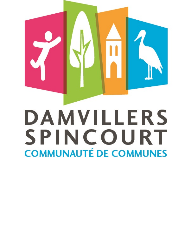 Tout dossier ne comportant pas de n° de SIRET et de RIB ne sera pas instruit et fera l'objet d'un retour à l'expéditeur pour complément de pièces à fournir.Nom de l’Association :……………………………………………………………………………………………………………………………….Sigle :…………………………………………………………………………………………………………………………………………………………Objet :……………………………………………………………………………………………………………………………………………………………………………………………………………………………………………………………………………………………………………………………………………………………………………………………………………………………………………………………………………………………Activités Principales réalisées :…………………………………………………………………………………………………………………………………………………………………………………………………………………………………………………………………………………….……………………………………………………………………………………………………………………………………………………………………………………………………………………………………………………………………………………………………………………………………Adresse :……………………………………………………………………………………………………………………………………………………Code Postal :				Commune :…………………………………………………………………………………………Téléphone Courriel……………………………………………………………………………………………………………………………………………………..Adresse web………………………………………………………………………………………………………………………………………………Union ou fédération à laquelle l’association est affiliée (indiquer le nom complet, pas de sigle)……………………………………………………………………………………………………………………………………………………………….....Représentant légal (Président ou autre selon les statuts)Civilité Nom…………………………………………………………………………………………………………………………………………………………..Prénom……………………………………………………………………………………………………………………………………………………..Fonction…………………………………………………………………………………………………………………………………………………….TéléphoneCourriel……………………………………………………………………………………………………………………………………………………..Personne chargée du dossier (si différente du président)CivilitéNom ………………………………………………………………………………………………………………………………………………………….Prénom…………………………………………………………………………………………………………………………………………………….Fonction…………………………………………………………………………………………………………………………………………………….TéléphoneCourriel……………………………………………………………………………………………………………………………………………………..Infos administrativesNuméro Siret  Numéro RNA ou numéro du récépissé en Préfecture Date de la publication de la création au Journal OfficielNombre d’adhérents au 31/12/2019 Dont 		    adhérents de moins de 18 ans, dont		vivant sur le territoire de la CODECOM.Nombre de bénévolesNombre de salariésVOTRE ASSOCIATION A-T-ELLE (barrez la mention inutile)Domaine d’activités régulières de l’association :………………………………………………………………………………………………………………………………………………………………………………………………………………………………………………………………………………………………………………………………………………………………………………………………………………………………………………………………………………………………………………………………………………………………………………………………………………………………………………………………………………………………………………………………………………………………………………………………………………………………………………………………………………………………………………………………………………………………………………………………………………………………………………………………………………………………………. Précisez :………………………………………………………………………………………………………………………………………………....……………………………………………………………………………………………………………………………………………………………………………………………………………………………………………………………………………………………………………………………………………………………………………………………………………………………………………………………………………………………………….………………………………………………………………………………………………………………………………………………………………….………………………………………………………………………………………………………………………………………………………………….Activités avec  des jeunes de 03 à 18 ansType d’activitésSportive (précisez)…………………………………………………………………………………………………………………………………………………………………………………………………………………………………………………………………………………………………....………………………………………………………………………………………………………………………………………………………………….Si oui, participation à des compétitions officielles ? Culturelle (précisez)………………………………………………………………………………………………………………………………….………………………………………………………………………………………………………………………………………………………………….………………………………………………………………………………………………………………………………………………………………….Autre : ................................................................................................................................................……………………………………………………………………………………………………………………………………………………………………………………………………….………………………………………………………………………………………………………………………………………………………………….Quelle est la fréquence de ces activités ?Détaillez :……………………………………………………………………………………………………………………………………………………………………………………………………………………………………………………………………………………………………………………………………………………………………………………………………………………………………………………………………………………………………………………………………………………………………………………………………………………………………………………………………………………………………………………………………………………………………………………………………………………………………………………………………………………………………………………………………………………………………………………………..Page suivante : Budget de l’association (à remplir et signer par le représentant)Je soussigné(e) (préciser la qualité) ……….…………………………………………………………………………………..…………………certifiel’exactitude des renseignements fournis ci-dessus et leur conformité aux comptes de la structure ………………………..………Fait à……………………………………………………….	Le   					SignatureCOMPLEMENT D’INFORMATION………………………………………………………………………………………………………………………………………………………………………………………………………………………………………………………………………………………………………………………………………………………………………………………………………………………………………………………………………………………………………………………………………………………………………………………………………………………………………………………………………………………………………………………………………………………………………………………………………………………………………………………………………………………………………………………………………………………………………………………………………………………………………………………………………………………………………………………………………………………………………………………………………………………………………………………………………………………………………………………………………………………………………………………………………………………………………………………………………………………………………………………………………………………………………………………………………………………………………………………………………………………………………………………………………………………………………………………………………………………………………………………………………………………………………………………………………………………………………………………………………………………………………………………………………………………………………………………………………………………………………………………………………………………………………………………………………………………………………………………………………………………………………………………………………………………………………………………………………………………………………………………………………………………………………………………………………………………………………………………………………………………………………………………………………………………………………………………………………………………………………………………………………………………………………………………………………………………………………………………………………………………………………………………………………………………………………………………………………………………………………………………………………………………………………………………………………………………………………………………………………………………………………………………………………………………………………………………………………………………………………………………………………………………………………………………………………………………………………………………………………………………………………………………………………………………………………………………………………………………………………………………………………………………………………………………………………………………………………………………………………………………………………………………………………………………………………………………………………………………………………………………………………………………………………………………………………………………………………………………………………………………………………………………………………………………………………………………………………………………………………………………………………………………………………………………………………………………………………………………………………………………………………………………………………………………………………………………………………………………………………………………………………………………………………………………………………………………………………………………………………………………………………………………………………………………………………………………………………………………………………………………………………………………………………………………………………………………………………………………………………………………………………………………………………………………………………………………………………………………………………………………………………………………………………………………………………………………………………………………………Motif de la demande de subvention : ………………………………………………………………………………………………………..……………………………………………………………………………………………………………………………………………………………………………………………………………………………………………………………………………………………………………………………………………………………………………………………………………………………………………………………………………………………………….Description de l’utilisation prévue de la subvention sollicitée auprès de la Communauté de Communes……………………………………………………………………………………………………………………………………………………………………………………………………………………………………………………………………………………………………………………………………………………………………………………………………………………………………………………………………………………………………….……………………………………………………………………………………………………………………………………………………………….....………………………………………………………………………………………………………………………………………………………………….………………………………………………………………………………………………………………………………………………………………….IMPORTANT : Merci d’agrafer un Relevé d’Identité Bancaire ou Relevé d’Identité Postal. Tout dossier de demande de subvention sera rejeté en l’absence d’un RIB.  Le nom de l’organisme demandeur de la subvention doit être indiqué au libellé du RIB ou RIPLISTE DES PIECES A JOINDRE Ces documents doivent être impérativement fournis à l’appui de votre demande de subvention (à cocher) Un exemplaire des statuts s’ils ont été modifiés  Relevé d’Identité Bancaire ou Relevé d’Identité Postal (à agrafer ci-dessus)ATTESTATION SUR L’HONNEUR Je soussigné(e), (nom et prénom) ……………………………………………...…………………………………………………………..… représentant(e) légal(e) de l’association .………………………………………………………………………………...………………ou personne ayant le pouvoir d’engager l’association……….……………………………..…………………………………… Certifie que l’association est régulièrement déclarée. Certifie que l’association est en règle au regard de l’ensemble des déclarations sociales et fiscales ainsi que des cotisations et paiements correspondants. Certifie exactes et sincères les informations du présent dossier et des pièces jointes. S’engage à utiliser l’aide financière susceptible d’être allouée par la Communauté de Communes de Damvillers-Spincourt conformément à sa destination prévisionnelle, et à mettre à disposition, sur demande de la CODECOM toutes pièces justificatives d’utilisation de cette aide. S’engage à faire apparaitre le partenariat de la Communauté de Communes de Damvillers-Spincourt sur l’ensemble des documents de communication de l’association. Fait à ……………………………………………………………………………. Le ............ / ............ / ............ (Signature) DOSSIER A RETOURNER AVANT LE 31 janvier 2020 A :MONSIEUR LE PRESIDENTCODECOM DE DAMVILLERS-SPINCOURT3, PLACE LOUIS BERTRAND55230 SPINCOURTDes équipements informatiquesDont elle est propriétaireOUIOUINONNONDes locaux mis à disposition par une collectivitéSi oui, laquelle ?.......................................................................................................................................................................OUINONDes locaux mis à disposition par un membre de l’associationSi oui, précisez :…………………………………………………………………………………………………………………………..OUINONAutres locauxPrécisez :………………………………………………………………………………………………………………………….CHARGESRéalisation 2019Prévisionnel 2020PRODUITSRéalisation 2019Prévisionnel 202060 – Achats70 – Vente de produits finis, prestations de services,
marchandisesAchats d'études et de prestations de servicesPrestation de servicesAchats non stockés de matières et de fournituresVente de marchandisesFournitures non stockables (eau, énergie)Produits des activités annexesFourniture d'entretien et de petit équipementAutres fournitures61 – Services extérieurs74 – Subventions d'exploitationSous traitance généraleÉtat : (précisez le(s) ministère(s) sollicité(s)Locations-Entretien et réparationRégions(s) :Assurance-Documentation-DiversDépartement(s) :62 – Autres services extérieurs-Rémunérations intermédiaires et honorairesCommune(s) :Publicité, publication-Déplacements, missions, réception-Frais postaux et de télécommunicationsOrganismes sociaux (à détailler) :Services bancaires, autres-63 – Impôts et taxes-Impôts et taxes sur rémunérationFonds européensAutres impôts et taxesCNASEA (emplois aidés)64 – Charges de personnelAutres recettes (précisez)Rémunération des personnels-Charges sociales75 – Autres produits de gestion couranteAutres charges de personnelDont cotisations65 – Autres charges de gestion courante76 – Produits financiers66 – Charges financières77 – Produits exceptionnels67 – Charges exceptionnelles78 – Reprises sur amortissements et provisions68 – Dotation aux amortissements (provisions pour renouvellement)79 – Transfert de chargesTOTAL DES CHARGES PREVISIONNELLESTOTAL DES PRODUITS PREVISIONNELS86 – Emplois des contributions volontaires en nature87 – Contributions volontaires en naturePersonnel bénévoleBénévolatMise à disposition gratuite de biens et prestationsPrestations en natureSecours en natureDons en natureTOTAL DES CHARGESTOTAL DES PRODUITS